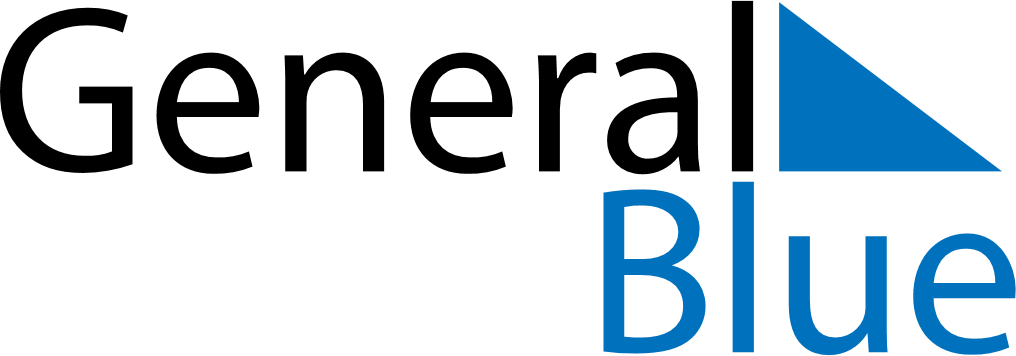 May 2030May 2030May 2030May 2030KosovoKosovoKosovoMondayTuesdayWednesdayThursdayFridaySaturdaySaturdaySunday123445Labour Day678910111112Europe Day131415161718181920212223242525262728293031